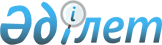 "Қазақстан Республикасы Экология, геология және табиғи ресурстар министрлігінің Балық шаруашылығы комитеті туралы ережені бекіту туралы" Қазақстан Республикасы Экология, геология және табиғи ресурстар министрінің 2022 жылғы 20 шілдедегі № 543-Ө бұйрығына өзгерістер енгізу туралы
					
			Күшін жойған
			
			
		
					Қазақстан Республикасы Экология және табиғи ресурстар министрінің 2023 жылғы 10 ақпандағы № 38-Ө бұйрығы. Күші жойылды - Қазақстан Республикасы Ауыл шаруашылығы министрінің 2024 жылғы 8 ақпандағы № 46 бұйрығымен
      Ескерту. Күші жойылды – ҚР Ауыл шаруашылығы министрінің 08.02.2024 № 46 бұйрығымен.
      "Қазақстан Республикасының Мемлекеттік басқару жүйесін одан әрі жетілдіру жөніндегі шаралар туралы" Қазақстан Республикасы Президентінің 2023 жылғы 2 қаңтардағы № 80 Жарлығын іске асыру жөніндегі кейбір мәселелер туралы" Қазақстан Республикасы Үкіметінің 2023 жылғы 20 қаңтардағы № 28 қаулысына сәйкес БҰЙЫРАМЫН:
      1. "Қазақстан Республикасы Экология, геология және табиғи ресурстар министрлігінің Балық шаруашылығы комитеті туралы ережені бекіту туралы" Қазақстан Республикасы Экология, геология және табиғи ресурстар министрінің 2022 жылғы 20 шілдедегі № 543-Ө бұйрығына мынадай өзгерістер енгізілсін:
      тақырып мынадай редакцияда жазылсын:
      "Қазақстан Республикасы Экология және табиғи ресурстар министрлігінің Балық шаруашылығы комитеті туралы ережені бекіту туралы";
      1-тармақ мынадай редакцияда жазылсын:
      "1. Қоса беріліп отырған Қазақстан Республикасы Экология және табиғи ресурстар министрлігінің Балық шаруашылығы комитеті туралы ереже бекітілсін.";
      көрсетілген бұйрықпен бекітілген Қазақстан Республикасы Экология және табиғи ресурстар министрлігінің Балық шаруашылығы комитеті туралы ережеде:
      тақырып мынадай редакцияда жазылсын:
      "Қазақстан Республикасы Экология және табиғи ресурстар министрлігінің Балық шаруашылығы комитеті туралы ереже";
      1-тармақ мынадай редакцияда жазылсын:
      "1. "Қазақстан Республикасы Экология және табиғи ресурстар министрлігінің Балық шаруашылығы комитеті" республикалық мемлекеттік мекемесі (бұдан әрі – Комитет) балық ресурстарын және басқа да су жануарларын қорғау, өсімін молайту және пайдалану саласында стратегиялық, реттеушілік, іске асыру және бақылау функцияларын жүзеге асыратын Қазақстан Республикасы Экология және табиғи ресурстар министрлігінің (бұдан әрі – Министрлік) құзыреті шегіндегі ведомство болып табылады.";
      8-тармақ мынадай редакцияда жазылсын:
      "8. Заңды тұлғаның орналасқан жері: Қазақстан Республикасы, 010000, Астана қаласы, Есіл ауданы, Мәңгілік Ел көшесі, 8-үй, "Министрліктер үйі" әкімшілік ғимараты.";
      9-тармақ мынадай редакцияда жазылсын:
      "9. Мемлекеттік органның толық атауы – "Қазақстан Республикасы Экология және табиғи ресурстар министрлігінің Балық шаруашылығы комитеті" республикалық мемлекеттік мекемесі.";
      10-тармақ алынып тасталсын;
      17-тармақ мынадай мазмұндағы 41-1) тармақшамен толықтырылсын:
      "арыз иелері көтеретін жүйелі проблемаларды талдау мен анықтауды жүзеге асырады;";
      17-тармақтың 42) тармақшасы мынадай редакцияда жазылсын:
      "42) Қазақстан Республикасының заңнамасында, Қазақстан Республикасы Президентінің, Үкіметінің және Қазақстан Республикасы Экология және табиғи ресурстар министрінің актілерінде көзделген өзге де функцияларды жүзеге асырады.";
      19-тармақ мынадай редакцияда жазылсын:
      "19. Комитет төрағасы Қазақстан Республикасы Экология және табиғи ресурстар министрінің бұйрығымен қызметке тағайындалады және қызметтен босатылады.";
      21-тармақтың 2) тармақшасы мынадай редакцияда жазылсын:
      "2) Қазақстан Республикасы Экология және табиғи ресурстар министріне Комитеттің және оның аумақтық бөлімшелерінің құрылымы мен штат саны жөнінде ұсыныстар береді;";
      27-тармақ мынадай редакцияда жазылсын:
      "27. Комитетті қайта ұйымдастыру және тарату Қазақстан Республикасының заңнамасына сәйкес жүзеге асырылады.
      Қазақстан Республикасы Экология және табиғи ресурстар министрлігі Балық шаруашылығы комитетінің мемлекеттік мекемелері - аумақтық бөлімшелерінің тізбесі:
      1. "Қазақстан Республикасы Экология және табиғи ресурстар министрлігі Балық шаруашылығы комитетінің Арал-Сырдария облысаралық бассейндік балық шаруашылығы инспекциясы" республикалық мемлекеттік мекемесі.
      2. "Қазақстан Республикасы Экология және табиғи ресурстар министрлігі Балық шаруашылығы комитетінің Балқаш-Алакөл облысаралық бассейндік балық шаруашылығы инспекциясы" республикалық мемлекеттік мекемесі.
      3. "Қазақстан Республикасы Экология және табиғи ресурстар министрлігі Балық шаруашылығы комитетінің Зайсан-Ертіс облысаралық бассейндік балық шаруашылығы инспекциясы" республикалық мемлекеттік мекемесі.
      4. "Қазақстан Республикасы Экология және табиғи ресурстар министрлігі Балық шаруашылығы комитетінің Есіл облысаралық бассейндік балық шаруашылығы инспекциясы" республикалық мемлекеттік мекемесі;
      5. "Қазақстан Республикасы Экология және табиғи ресурстар министрлігі Балық шаруашылығы комитетінің Жайық-Каспий облысаралық бассейндік балық шаруашылығы инспекциясы" республикалық мемлекеттік мекемесі.
      6. "Қазақстан Республикасы Экология және табиғи ресурстар министрлігі Балық шаруашылығы комитетінің Нұра-Сарысу облысаралық бассейндік балық шаруашылығы инспекциясы" республикалық мемлекеттік мекемесі.
      7. "Қазақстан Республикасы Экология және табиғи ресурстар министрлігі Балық шаруашылығы комитетінің Тобыл-Торғай облысаралық бассейндік балық шаруашылығы инспекциясы" республикалық мемлекеттік мекемесі.
      8. "Қазақстан Республикасы Экология және табиғи ресурстар министрлігі Балық шаруашылығы комитетінің Шу-Талас облысаралық бассейндік балық шаруашылығы инспекциясы" республикалық мемлекеттік мекемесі.
      Қазақстан Республикасы Экология және табиғи ресурстар министрлігі Балық шаруашылығы комитетінің ведомстволық бағынысты ұйымдарының тізбесі:
      1. Қазақстан Республикасы Экология және табиғи ресурстар министрлігі Балық шаруашылығы комитетінің "Қамыстыбас балық питомнигі" республикалық мемлекеттік қазыналық кәсіпорны.
      2. Қазақстан Республикасы Экология және табиғи ресурстар министрлігі Балық шаруашылығы комитетінің "Петропавл балық питомнигі" республикалық мемлекеттік қазыналық кәсіпорны.
      3. Қазақстан Республикасы Экология және табиғи ресурстар министрлігі Балық шаруашылығы комитетінің "Орал-Атырау бекіре балық өсіру зауыты" республикалық мемлекеттік қазыналық кәсіпорны.
      Комитетке мемлекеттік қатысу үлесін иелену және пайдалану құқығы берілген ұйымдарының тізбесі:
      1. "Балық шаруашылығы ғылыми-өндірістік орталығы" жауапкершілігі шектеулі серіктестігі.";
      көрсетілген Ереженің 1, 2 және 3-қосымшылары алынып тасталсын.
      2. Қазақстан Республикасы Экология және табиғи ресурстар министрлігінің Балық шаруашылығы комитеті Қазақстан Республикасының заңнамасында белгіленген тәртіппен:
      1) осы бұйрық көшірмесінің ресми жариялау және Қазақстан Республикасы нормативтік құқықтық актілерінің эталондық бақылау банкіне енгізу үшін "Қазақстан Республикасының заңнама және құқықтық ақпарат институты" шаруашылық жүргізу құқығындағы республикалық мемлекеттік кәсіпорнына жіберілуін;
      2) осы бұйрықтың Қазақстан Республикасы Экология және табиғи ресурстар министрлігінің интернет-ресурсында орналастырылуын;
      3) осы бұйрықтан туындайтын өзге де шаралардың қабылдануын қамтамасыз етсін.
      3. Осы бұйрықтың орындалуын бақылау жетекшілік ететін Қазақстан Республикасының Экология және табиғи ресурстар вице-министріне жүктелсін.
      4. Осы бұйрық қол қойылған күнінен бастап қолданысқа енгізіледі.
					© 2012. Қазақстан Республикасы Әділет министрлігінің «Қазақстан Республикасының Заңнама және құқықтық ақпарат институты» ШЖҚ РМК
				
      Қазақстан РеспубликасыныңЭкология және табиғи ресурстарминистрі 

З. Сүлейменова
